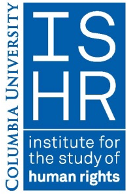 Institute for the Study of Human RightsMiller Human Rights AwardThe Miller Human Rights Award will support undergraduate human rights students who seek to deepen their experience in human rights abroad. Applicants with placements globally are eligible to apply, with a preference given to students pursuing opportunities in Sub-Saharan Africa. The Miller Award will support two undergraduate students per application cycle.Selected students will engage in an opportunity abroad that will enhance their human rights education or professional experience. This could entail an internship, volunteer work, or study abroad. Students currently enrolled in Columbia College or the School of General Studies are eligible to apply. Award recipients will receive a stipend in the amount of $5,000. The stipend is intended to defray the costs associated with pursuing an experience abroad. Semester and summer opportunities are eligible for funding. Fellowship recipients are expected to write a brief report or blog post for ISHR’s RightsViews blog about their experience. Steve Miller is the Chief Financial Officer of Warby Parker and serves on the Board of Ubuntu Pathways. Steve graduated from Columbia College in 1995 with a degree in Political Science. While at Columbia, Steve spent time in Johannesburg, South Africa and helped raise over $500K in support of local communities. Steve’s volunteer experience had a lasting impact on his commitment to social justice initiatives and he remains actively engaged with civil society in the country.  To apply, please submit this application, a copy of your CV/Resume, and all supporting documentation as one Word document attachment to uhrp@columbia.edu. Applications are accepted on a rolling basis with preference given to submissions received by Monday, May 2nd for placements during summer or fall 2022. Note: Disbursement of this award is contingent on compliance with Columbia University’s international travel policies and procedures. ____________________________________________________________________________Name: UNI:Email:Program (Human Rights Major/Concentration) and School:Anticipated graduation date:Human rights courses completed to date:Which type of human rights opportunity are you pursuing:A study abroad program: Y/N A volunteer or internship opportunity: Y/N Description of the placement: Please describe the nature of your study abroad program or placement, including expected coursework/work responsibilities or other relevant details. If you will be affiliated with a specific institution or entity for the duration of your placement, please provide more information.  Website of organization:Location:Start and end date:Hours per week, if a volunteer/internship placement:Supporting documentationConfirmation of placement (confirmation of enrollment in study abroad program, letter of internship offer, email correspondence etc.)CV/ResumeStatement of interest: In 300-500 words, please discuss why you are interested in pursuing this opportunity abroad. In particular, please tell us why you believe this placement will enhance your human rights education or professional experiences.Travel requirements and policiesColumbia University requires that all students comply with specific procedures for international travel. Students should review carefully and must abide by the Undergraduate International Travel Policy and other relevant University policies, such as maintaining a health insurance policy with international coverage while abroad, as well as all COVID-19 related travel restrictions.____________________________________________________________________________In submitting this application, I attest that the information I provide in this application is true, and I understand that I am responsible for complying with university academic integrity, responsible conduct of research, and travel policy requirements. Type or sign name below.Signature:  _______________________________________             Date:   ________________ 